St Linus Car Decals Now Available!!!!Orders due 11/16- Price $8 each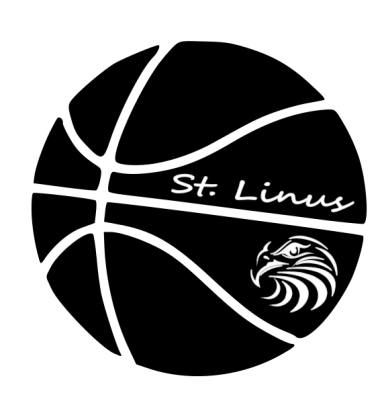 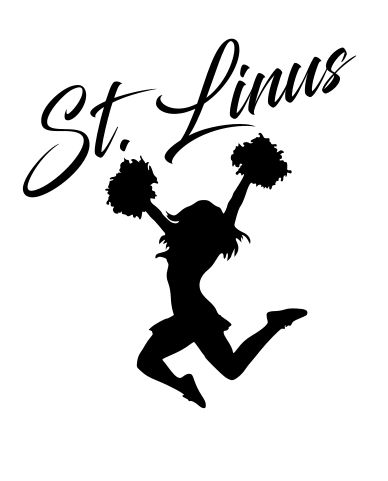 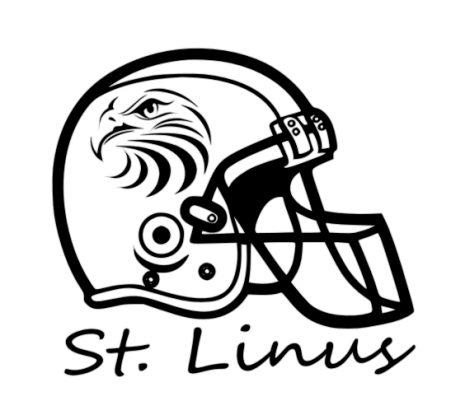 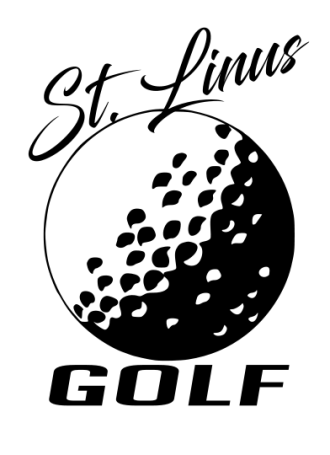 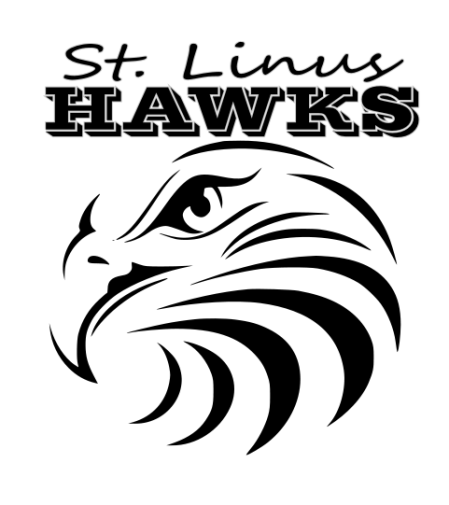 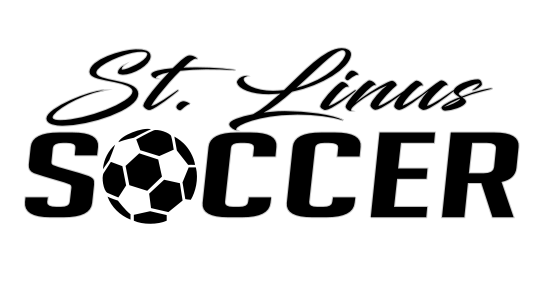 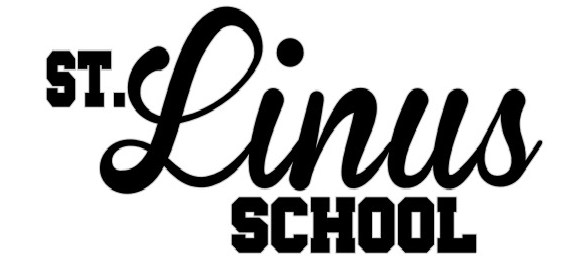 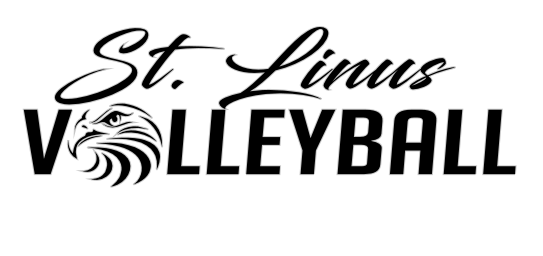 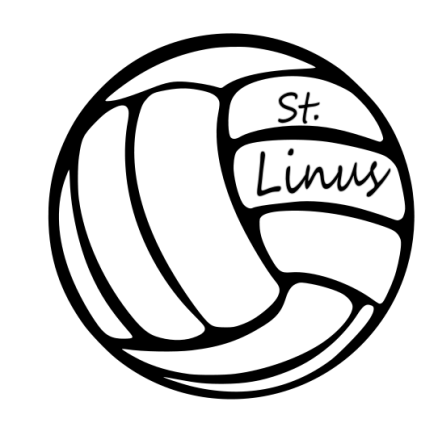 *These car decals are roughly 6-8”, made with professional outdoor vinyl, and rated to last in allweather conditions for at least 6 years. Instructions on how-to-apply the decals are included with every purchase.Made by Custom Creation- Vinyl Decals & More!www.facebook.com/customcreation4u Name:____________      Grade:__________   Classroom:____________Please pay by cash or checks payable to St Linus FTC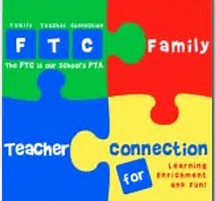 $8eachENTER QTY:BasketballCheerFootballGolfHawksSoccerLinus SchoolVolleyball 1Volleyball 2WhiteBlueGoldenSparkleSUBTOTAL:TOTAL: